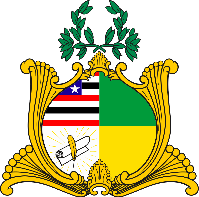  ESTADO DO MARANHÃOASSEMBLEIA LEGISLATIVAGABINETE DO DEPUTADO ESTADUAL GUILHERME PAZREQUERIMENTO N°               /2023Senhora Presidente,Na forma do que dispõe o Regimento Interno desta Assembleia, requeiro a V. Exa.  que, após ouvido o Plenário, seja determinado que tramite em regime de urgência o Projeto de Resolução Legislativa número 89/2023, de minha autoria, o qual dispõe sobre a concessão de Título de Cidadão Maranhense ao senhor Bruno Santos Carvalho. Assembleia Legislativa do Estado do Maranhão, em 30 de setembro de 2023.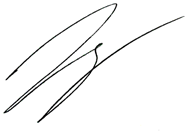 GUILHERME PAZDEPUTADO ESTADUAL - PATRIOTA